Приложение 1к административному регламентуоказания муниципальной услуги«Прием документов, а также выдачаразрешений о переводе или об отказев переводе жилого помещения в нежилоепомещение или нежилого помещенияв жилое помещение»                                  В Администрацию ЗАТО Солнечный                              _____________________________________________                              (наименование органа местного самоуправления)                                 ЗАЯВЛЕНИЕ                  о переводе жилого (нежилого) помещения                        в нежилое (жилое) помещение                           (нужное подчеркнуть)    от ____________________________________________________________________       (указывается арендатор либо собственник жилого (нежилого) помещения,___________________________________________________________________________    либо собственники жилого (нежилого) помещения, находящегося в общей___________________________________________________________________________  собственности двух и более лиц, в случае, если ни один из собственников___________________________________________________________________________   либо иных лиц не уполномочен в установленном порядке представлять их___________________________________________________________________________                                 интересы)__________________________________________________________________________________________________________________________________________________________________________________________________________________________________________________________________________________________________________________________________________________________________________________________________________________________________________________________________    Примечание: Для  физических  лиц указываются: фамилия,  имя,  отчество,                реквизиты   документа,   удостоверяющего  личность  (серия,                номер,   кем   и  когда  выдан),  место  жительства,  номер                телефона; для представителя  физического лица  указываются:                фамилия,    имя,    отчество    представителя,   реквизиты                доверенности, которая прилагается к заявлению.                Для     юридических    лиц    указываются:    наименование,                организационно-правовая   форма,  адрес  места  нахождения,                номер    телефона,    фамилия,    имя,    отчество    лица,                уполномоченного представлять интересы юридического лица,  с                указанием   реквизитов   документа,   удостоверяющего   эти                правомочия и прилагаемого к заявлению.    Место нахождения жилого (нежилого) помещения: _________________________                                                 (указывается полный адрес:______________________________________________________________________________________________________________________________________________________    субъект Российской Федерации, муниципальное образование, поселение,___________________________________________________________________________     улица, дом, корпус, строение, квартира (комната), подъезд, этаж)___________________________________________________________________________    Собственник(и) жилого (нежилого) помещения:______________________________________________________________________________________________________________________________________________________    Прошу  помещение  на  основании   приложенных  к  заявлению  документовперевести  из  жилого  (нежилого)  в  нежилое  (жилое)  без предварительныхусловий___________________________________________________________________________                           (нужное подчеркнуть)    К заявлению прилагаются следующие документы:    1) ____________________________________________________________________          (указываются вид и реквизиты правоустанавливающего документа___________________________________________________________________________    на переводимое жилое (нежилое) помещение (с отметкой: подлинник или                       нотариально заверенная копия)__________________________________________ на ___________________ листах;    2) план переводимого помещения с его техническим описанием (в случае,если переводимое помещение является жилым, технический паспорт такогопомещения) на ______________ листах;   3) поэтажный   план   дома,  в  котором  находится переводимое помещениена ______________ листах;    Подписи лиц, подавших заявление <*>:  «__» ________ 20__ г. ___________________ _______________________________        (дата)          (подпись заявителя) (расшифровка подписи заявителя)  «__» ________ 20__ г. ___________________ _______________________________        (дата)          (подпись заявителя) (расшифровка подписи заявителя)  «__» ________ 20__ г. ___________________ _______________________________        (дата)          (подпись заявителя) (расшифровка подписи заявителя)  «__» ________ 20__ г. ___________________ _______________________________        (дата)          (подпись заявителя) (расшифровка подписи заявителя)  ----------------------------------------------------------------------  (следующие позиции заполняются должностным лицом, принявшим заявление)    Документы представлены на приеме       «___» ___________ 20__ г.    Входящий номер регистрации заявления               /                                                  ─────────────────────────    _______________________________________________                  (должность,    _______________________________________________    ____________________    Ф.И.О. должностного лица, принявшего заявление)        (подпись)--------------------------------<*> При пользовании жилым (нежилым) помещением на основании договора социального найма заявление подписывается нанимателем, указанным в договоре в качестве стороны, при пользовании жилым помещением на основании договора аренды - арендатором, при пользовании жилым помещением на праве собственности - собственником (собственниками).Приложение 2к административному регламентуоказания  муниципальной услуги«Прием документов, а также выдачаразрешений о переводе или об отказев переводе жилого помещения в нежилоепомещение или нежилого помещенияв жилое помещение»                                  В Администрацию ЗАТО Солнечный                              _____________________________________________                              (наименование органа местного самоуправления)                                 ЗАЯВЛЕНИЕ         о переводе жилого (нежилого) помещения в нежилое (жилое)                           (нужное подчеркнуть)          (при условии проведения переустройства (перепланировки)                                помещения)    от ____________________________________________________________________       (указывается арендатор либо собственник жилого (нежилого) помещения___________________________________________________________________________    либо собственники жилого (нежилого) помещения, находящегося в общей___________________________________________________________________________  собственности двух и более лиц, в случае, если ни один из собственников___________________________________________________________________________   либо иных лиц не уполномочен в установленном порядке представлять их                                 интересы)______________________________________________________________________________________________________________________________________________________    Примечание: Для  физических  лиц указываются: фамилия,  имя,  отчество,                реквизиты   документа,   удостоверяющего  личность  (серия,                номер,   кем   и  когда  выдан),  место  жительства,  номер                телефона; для представителя  физического лица  указываются:                фамилия,    имя,    отчество    представителя,   реквизиты                доверенности, которая прилагается к заявлению.                Для     юридических    лиц    указываются:    наименование,                организационно-правовая   форма,  адрес  места  нахождения,                номер    телефона,    фамилия,    имя,    отчество    лица,                уполномоченного представлять интересы юридического лица,  с                указанием   реквизитов   документа,   удостоверяющего   эти                правомочия и прилагаемого к заявлению.    Место нахождения жилого (нежилого) помещения: _________________________                                                 (указывается полный адрес:___________________________________________________________________________    субъект Российской Федерации, муниципальное образование, поселение,___________________________________________________________________________     улица, дом, корпус, строение, квартира (комната), подъезд, этаж)___________________________________________________________________________    Собственник(и) жилого (нежилого) помещения:______________________________________________________________________________________________________________________________________________________    На  основании  приложенных  к  заявлению  документов   прошу  перевестипомещение  из жилого (нежилого)  в нежилое (жилое)  (при условии проведенияв установленном порядке ремонтно-строительных работ).                           (нужное подчеркнуть)    Срок производства ремонтно-строительных работ с «___» _________ 20__ г.по «___» ______________ 20__ г.    Режим производства ремонтно-строительных работ с _________ по _________часов в _______________________________ дни.    Обязуюсь:    осуществить  ремонтно-строительные  работы  в  соответствии  с проектом(проектной документацией);    обеспечить  свободный доступ  к месту проведения  ремонтно-строительныхработ    должностных   лиц    Администрации    ЗАТО   Солнечный   либоуполномоченного ею органа для проверки скрытых видов работ;    осуществить работы в установленные сроки и с соблюдением согласованногорежима проведения работ.    К заявлению прилагаются следующие документы:    1) ____________________________________________________________________        (указываются вид и реквизиты правоустанавливающего документа___________________________________________________________________________    на переводимое жилое (нежилое) помещение (с отметкой: подлинник или                       нотариально заверенная копия))___________________________________________ на ________________ листах;    2) план переводимого помещения с его техническим  описанием  (в случае,если  переводимое  помещение  является  жилым,  технический  паспорт такогопомещения) на ________________ листах;    3) поэтажный  план  дома,   в  котором находится переводимое помещение,на ________________ листах;    4) подготовленный   и   оформленный   в  установленном  порядке  проектпереустройства  и (или) перепланировки  переводимого  помещения  (в случае,если  переустройство  и  (или)  перепланировка  требуются  для  обеспеченияиспользования  такого помещения  в качестве жилого  или нежилого помещения)на ________________ листах;    5) иные документы _____________________________________________________    Подписи лиц, подавших заявление:  «__» ________ 20__ г. ___________________ _______________________________        (дата)          (подпись заявителя) (расшифровка подписи заявителя)  «__» ________ 20__ г. ___________________ _______________________________        (дата)          (подпись заявителя) (расшифровка подписи заявителя)  «__» ________ 20__ г. ___________________ _______________________________        (дата)          (подпись заявителя) (расшифровка подписи заявителя)  «__» ________ 20__ г. ___________________ _______________________________        (дата)          (подпись заявителя) (расшифровка подписи заявителя)  ----------------------------------------------------------------------  (следующие позиции заполняются должностным лицом, принявшим заявление)    Документы представлены на приеме          «___» _____________ 20__ г.    Входящий номер регистрации заявления                      /                                          ─────────────────────────────────    _____________________________________________    ______________________    (должность, Ф.И.О. должностного лица,                  (подпись)            принявшего заявление)Блок - схема предоставления муниципальной услугиПриложение 2к административному регламентуоказания муниципальной услуги«Прием документов, а также выдачаразрешений о переводе или об отказев переводе жилого помещения в нежилоепомещение или нежилого помещенияв жилое помещение»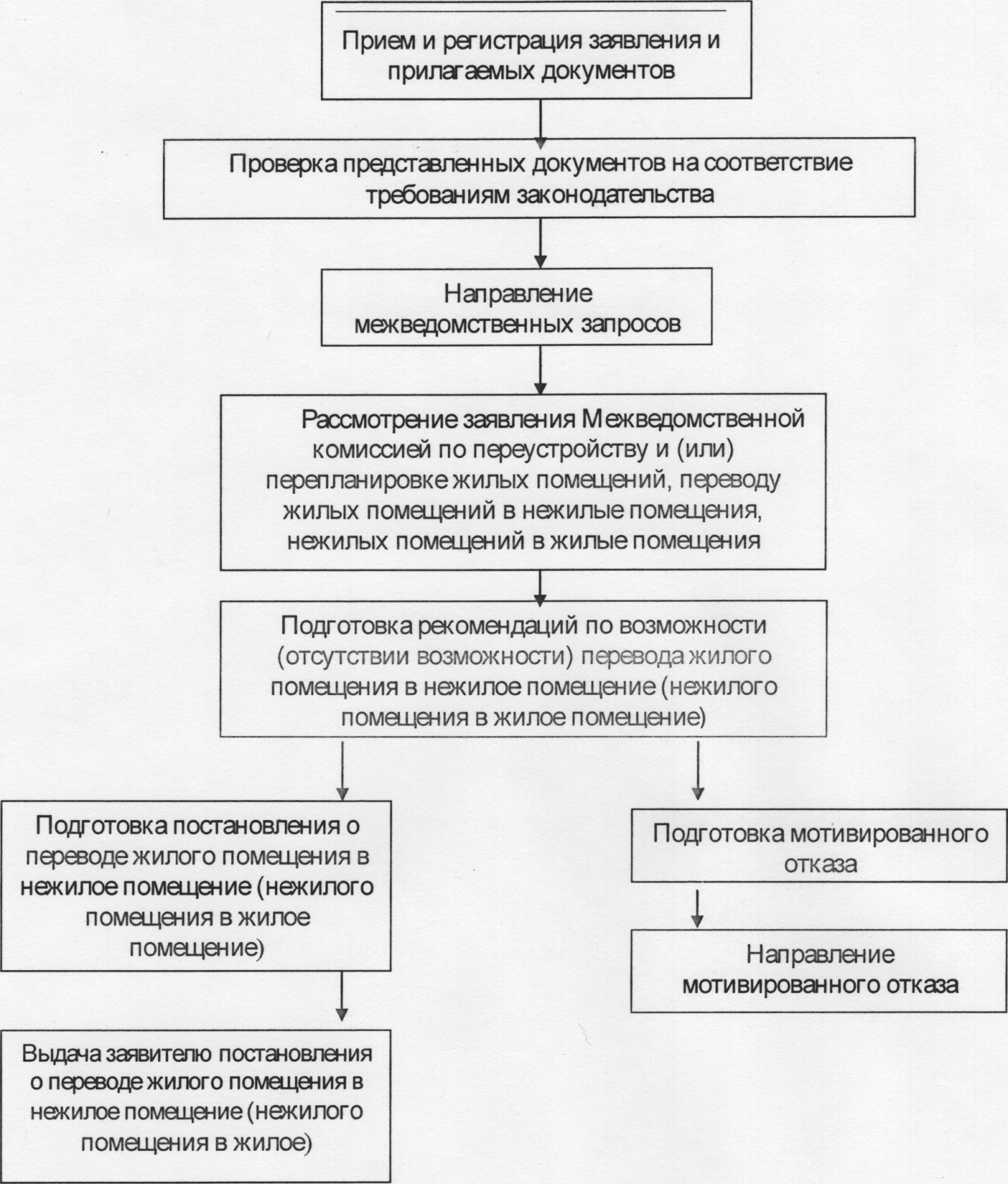 